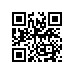 Об учете специфики факультета бизнеса и менеджмента при формировании и финансировании проектных групп работниковВ соответствии с п.2.1. Временного регламента конкурса факультетов на формирование проектных групп в Национальном исследовательском университете «Высшая школа экономики», утвержденного приказом НИУ ВШЭ № 6.18.1-01/2704-34 от 24.04.2020 года (далее – Временный регламент), для учета специфики факультета бизнеса и менеджментаПРИКАЗЫВАЮ:          1. Утвердить следующий перечень типов проектов (п.2.4. Временного регламента), которые могут быть поданы на конкурс формирования проектных групп работников: фундаментальные исследования, прикладные исследования, проектно-учебная деятельность, образовательные проекты, издательские проекты, проекты социальной активности.          2. Утвердить критерии оценки заявок на формирование проектных групп работников (п.3.8. Временного регламента) в соответствии с Приложением 1. Установить, что выполнение основных критериев является обязательным условием для дальнейшего рассмотрения заявки. Оценивание и ранжирование проектов осуществляется исходя из агрегированной оценки основных и дополнительных критериев по шкале от 0 до 10, где 10 максимальное соответствие проекта требованиям по данному критерию, с учетом значимости критериев. Проекты, получившие итоговую бальную оценку менее 5 баллов, не подлежат финансированию.           3.  Поручить заместителю декана по науке и развитию ППС (С.П. Кущу) в срок до 06.06.2020  разработать оценочный лист для Научной комиссии и весовые коэффициенты для основных и дополнительных критериев в зависимости от типов проектов, а также список внутренних и внешних экспертов (п.3.9. Временного регламента) – до 10.06.2020.          4. Установить предельные сроки проектов работников (п.3.3. Временного регламента), лимиты их финансирования, источники финансирования (п.5.2. Временного регламента) и типы финансирования (п.5.3. Временного регламента) в соответствии с Приложением 2.          5.  Утвердить перечень статей расходов и ограничения по ним в зависимости от типа проектов при формировании сметы (п.5.4. Временного регламента) в соответствии с Приложением 3.          6. Установить порядок и сроки проведения мониторинга проектных групп в зависимости от типа проекта в соответствии с Приложением 4.          7.  Утвердить комментарии к заполнению Формы заявки на создание проектной группы (сотрудники) в соответствии с Приложением 5.          8.  Поручить заместителю декана по науке и развитию ППС (С.П. Кущу) в срок до 20.06.2020  разработать формы и критерии оценки отчетов с учетом специфики факультета (п.7.2. Временного регламента).          9.   Контроль данного приказа оставляю за собой.Декан факультетабизнеса и менеджмента	                                           	                                     В.С. Катькало